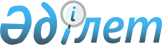 О внесении изменений в решение Сырдарьинского районного маслихата от 27 декабря 2019 года №372 "О бюджете сельского округа Шаган на 2020-2022 годы"
					
			С истёкшим сроком
			
			
		
					Решение Сырдарьинского районного маслихата Кызылординской области от 18 марта 2020 года № 394. Зарегистрировано Департаментом юстиции Кызылординской области 19 марта 2020 года № 7321. Прекращено действие в связи с истечением срока
      В соответствии со статьей 109-1 Кодекса Республики Казахстан от 4 декабря 2008 года "Бюджетный кодекс Республики Казахстан" и пунктом 2-7 статьи 6 Закона Республики Казахстан от 23 января 2001 года "О местном государственном управлении и самоуправлении в Республике Казахстан" Сырдарьинский районный маслихат РЕШИЛ: 
      1. Внести в решение Сырдарьинского районного маслихата от 27 декабря 2019 года № 372 "О бюджете сельского округа Шаган на 2020-2022 годы" (зарегистрировано в Реестре государственной регистрации нормативных правовых актов за номером 7082, опубликовано в эталонном контрольном банке нормативных правовых актов Республики Казахстан 9 января 2020 года) следующие изменения:
      пункт 1 изложить в новой редакции:
      "1. Утвердить бюджет сельского округа Шаган на 2020 – 2022 годы согласно приложениям 1, 2, 3 соответственно, в том числе на 2020 год в следующих объемах: 
      1) доходы – 211192,4 тысяч тенге, в том числе: 
      налоговые поступления – 2134 тысяч тенге;
      не налоговые поступления – 53 тысяч тенге;
      поступления трансфертов – 209005,4 тысяч тенге;
      2) затраты – 211192,8 тысяч тенге;
      3) чистое бюджетное кредитование – 0;
      бюджетные кредиты – 0;
      погашение бюджетных кредитов – 0;
      4) сальдо по операциям с финансовыми активами – 0;
      приобретение финансовых активов – 0;
      поступления от продажи финансовых активов государства – 0;
      5) дефицит (профицит) бюджета) – -0,4 тысяч тенге;
      6) финансирование дефицита (использование профицита) бюджета –0,4 тысяч тенге.
      поступление займов -0;
      погашение займов –0;
      используемые остатки бюджетных средств – 0,4 тысяч тенге;".
      Приложения 1, 2, 3 к указанному решению изложить в новой редакции согласно приложениям 1, 2, 3 к настоящему решению.
      2. Настоящее решение вводится в действие с 1 января 2020 года и подлежит официальному опубликованию. Бюджет сельского округа Шаган на 2020 год Бюджет сельского округа Шаган на 2021 год Бюджет сельского округа Шаган на 2022 год
					© 2012. РГП на ПХВ «Институт законодательства и правовой информации Республики Казахстан» Министерства юстиции Республики Казахстан
				
      Ж. ЕМБЕРГЕНОВ

      Секретарь Сырдарьинскогорайонного маслихата

Е. Әжікенов
Приложение 1 к решению Сырдарьинского районного маслихата от 18 марта 2020 года № 394Приложение 1 к решению Сырдарьинского районного маслихата от 27 декабря 2019 года № 372
Категория
Категория
Категория
Категория
Сумма, тысяч тенге
Класс 
Класс 
Класс 
Сумма, тысяч тенге
Подкласс
Подкласс
Сумма, тысяч тенге
Наименование
Сумма, тысяч тенге
1. ДОХОДЫ
211192,4
1
Налоговые поступления
2134
04
Hалоги на собственность
2134
1
Hалоги на имущество
51
3
Земельный налог
344
4
Hалог на транспортные средства
1739
2
Неналоговое поступления
53
01
Доходы от государственной собственности
53
5
Доходы от аренды имущества, находящегося в государственной собственности
53
4
Поступления трансфертов 
209005,4
02
Трансферты из вышестоящих органов государственного управления
209005,4
3
Трансферты из районного (города областного значения) бюджета
209005,4
Функциональная группа 
Функциональная группа 
Функциональная группа 
Функциональная группа 
Администратор бюджетных программ
Администратор бюджетных программ
Администратор бюджетных программ
Программа
Программа
Наименование
2. ЗАТРАТЫ
211192,8
01
Государственные услуги общего характера
33318,4
124
Аппарат акима города районного значения, села, поселка, сельского округа
33318,4
001
Услуги по обеспечению деятельности акима района в городе, города районного значения, поселка, села, сельского округа
29874
032
Капитальные расходы подведомственных государственных учреждений и организаций
3444,4
04
Образование
128812,8
124
Аппарат акима города районного значения, села, поселка, сельского округа
128812,8
004
Дошкольное воспитание и обучение и организация медицинского обслуживания в организациях дошкольного воспитания и обучения
126886,8
005
Организация бесплатного подвоза учащихся до ближайшей школы и обратно в сельской месности
1926
06
Социальная помощь и социальное обеспечение
8093
124
Аппарат акима города районного значения, села, поселка, сельского округа
8093
003
Оказание социальной помощи нуждающимся гражданам на дому
8093
07
Жилищно-коммунальное хозяйство
12171
124
Аппарат акима города районного значения, села, поселка, сельского округа
12171
008
Освещение улиц населенных пунктов
9821
009
Обеспечение санитарии населенных пунктов
1000
011
Благоустройство и озеленение населенных пунктов
1350
08
Культура, спорт, туризм и информационное пространство
28797,2
124
Аппарат акима города районного значения, села, поселка, сельского округа
28797,2
006
Поддержка культурно-досуговой работы на местном уровне
28697,2
028
Реализация физкультурно-оздоровительных и спортивных мероприятий на местном уровне
100
15
Трансферты
0,4
124
Аппарат акима города районного значения, села, поселка, сельского округа
0,4
048
Возврат неиспользованных (недоиспользованных) целевых трансфертов
0,4
3. Чистое бюджетное кредитование
0
Бюджетные кредиты
0
Погашение бюджетных кредитов
0
4. Сальдо по операциям с финансовыми активами
0
Приобретение финансовых активов
0
Поступления от продажи финансовых активов государства
0
5. Дефицит бюджета (профицит)
-0,4
6. Финансирование дефицита бюджета (использование профицита)
0,4
Поступления займов
0
Погашение займов
0
8
Используемые остатки бюджетных средств
0,4
01
Остатки бюджетных средств
0,4
1
Свободные остатки бюджетных средств
0,4Приложение 2 к решению Сырдарьинского районного маслихата от 18 марта 2020 года № 394Приложение 2 к решению Сырдарьинского районного маслихата от 27 декабря 2019 года № 366
Категория
Категория
Категория
Категория
Сумма, тысяч тенге
Класс 
Класс 
Класс 
Сумма, тысяч тенге
Подкласс
Подкласс
Сумма, тысяч тенге
Наименование
Сумма, тысяч тенге
1. ДОХОДЫ
215955
1
Налоговые поступления
2241
04
Hалоги на собственность
2241
1
Hалоги на имущество
54
3
Земельный налог
361
4
Hалог на транспортные средства
1826
2
Неналоговое поступления
56
01
Доходы от государственной собственности
56
5
Доходы от аренды имущества, находящегося в государственной собственности
56
4
Поступления трансфертов 
213659
02
Трансферты из вышестоящих органов государственного управления
213659
3
Трансферты из районного (города областного значения) бюджета
213659
Функциональная группа 
Функциональная группа 
Функциональная группа 
Функциональная группа 
Администратор бюджетных программ
Администратор бюджетных программ
Администратор бюджетных программ
Программа
Программа
Наименование
2. ЗАТРАТЫ
215955
01
Государственные услуги общего характера
34984
124
Аппарат акима города районного значения, села, поселка, сельского округа
34984
001
Услуги по обеспечению деятельности акима района в городе, города районного значения, поселка, села, сельского округа
31368
032
Капитальные расходы подведомственных государственных учреждений и организаций
3617
04
Образование
135253
124
Аппарат акима города районного значения, села, поселка, сельского округа
135253
004
Дошкольное воспитание и обучение и организация медицинского обслуживания в организациях дошкольного воспитания и обучения
133231
005
Организация бесплатного подвоза учащихся до ближайшей школы и обратно в сельской месности
2022
06
Социальная помощь и социальное обеспечение
8498
124
Аппарат акима города районного значения, села, поселка, сельского округа
8498
003
Оказание социальной помощи нуждающимся гражданам на дому
8498
07
Жилищно-коммунальное хозяйство
6983
124
Аппарат акима города районного значения, села, поселка, сельского округа
6983
008
Освещение улиц населенных пунктов
4515
009
Обеспечение санитарии населенных пунктов
1050
011
Благоустройство и озеленение населенных пунктов
1418
08
Культура, спорт, туризм и информационное пространство
30237
124
Аппарат акима города районного значения, села, поселка, сельского округа
30237
006
Поддержка культурно-досуговой работы на местном уровне
30132
028
Реализация физкультурно-оздоровительных и спортивных мероприятий на местном уровне
105
3. Чистое бюджетное кредитование
0
Бюджетные кредиты
0
Погашение бюджетных кредитов
0
4. Сальдо по операциям с финансовыми активами
0
Приобретение финансовых активов
0
Поступления от продажи финансовых активов государства
0
5. Дефицит бюджета (профицит)
0
6. Финансирование дефицита бюджета (использование профицита)
0
Поступления займов
0
Погашение займов
0
Используемые остатки бюджетных средств
0Приложение 3 к решению Сырдарьинского районного маслихата от 18 марта 2020 года № 394Приложение 3 к решению Сырдарьинского районного маслихата от 27 декабря 2019 года № 372
Категория
Категория
Категория
Категория
Сумма, тысяч тенге
Класс 
Класс 
Класс 
Сумма, тысяч тенге
Подкласс
Подкласс
Сумма, тысяч тенге
Наименование
Сумма, тысяч тенге
1. ДОХОДЫ
226753
1
Налоговые поступления
2353
04
Hалоги на собственность
2353
1
Hалоги на имущество
56
3
Земельный налог
379
4
Hалог на транспортные средства
1917
2
Неналоговое поступления
58
01
Доходы от государственной собственности
58
5
Доходы от аренды имущества, находящегося в государственной собственности
58
4
Поступления трансфертов 
224342
02
Трансферты из вышестоящих органов государственного управления
224342
3
Трансферты из районного (города областного значения) бюджета
224342
Функциональная группа 
Функциональная группа 
Функциональная группа 
Функциональная группа 
Администратор бюджетных программ
Администратор бюджетных программ
Администратор бюджетных программ
Программа
Программа
Наименование
2. ЗАТРАТЫ
226753
01
Государственные услуги общего характера
36734
124
Аппарат акима города районного значения, села, поселка, сельского округа
36734
001
Услуги по обеспечению деятельности акима района в городе, города районного значения, поселка, села, сельского округа
32936
032
Капитальные расходы подведомственных государственных учреждений и организаций
3797
04
Образование
142016
124
Аппарат акима города районного значения, села, поселка, сельского округа
142016
004
Дошкольное воспитание и обучение и организация медицинского обслуживания в организациях дошкольного воспитания и обучения
139893
005
Организация бесплатного подвоза учащихся до ближайшей школы и обратно в сельской месности
2123
06
Социальная помощь и социальное обеспечение
8923
124
Аппарат акима города районного значения, села, поселка, сельского округа
8923
003
Оказание социальной помощи нуждающимся гражданам на дому
8923
07
Жилищно-коммунальное хозяйство
7332
124
Аппарат акима города районного значения, села, поселка, сельского округа
7332
008
Освещение улиц населенных пунктов
4741
009
Обеспечение санитарии населенных пунктов
1103
011
Благоустройство и озеленение населенных пунктов
1488
08
Культура, спорт, туризм и информационное пространство
31749
124
Аппарат акима города районного значения, села, поселка, сельского округа
31749
006
Поддержка культурно-досуговой работы на местном уровне
31639
028
Реализация физкультурно-оздоровительных и спортивных мероприятий на местном уровне
110
3. Чистое бюджетное кредитование
0
Бюджетные кредиты
0
Погашение бюджетных кредитов
0
4. Сальдо по операциям с финансовыми активами
0
Приобретение финансовых активов
0
Поступления от продажи финансовых активов государства
0
5. Дефицит бюджета (профицит)
0
6. Финансирование дефицита бюджета (использование профицита)
0
Поступления займов
0
Погашение займов
0
Используемые остатки бюджетных средств
0